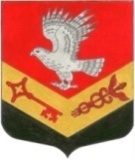 МУНИЦИПАЛЬНОЕ ОБРАЗОВАНИЕ«ЗАНЕВСКОЕ ГОРОДСКОЕ ПОСЕЛЕНИЕ»ВСЕВОЛОЖСКОГО МУНИЦИПАЛЬНОГО РАЙОНАЛЕНИНГРАДСКОЙ ОБЛАСТИСОВЕТ ДЕПУТАТОВ ЧЕТВЕРТОГО СОЗЫВАРЕШЕНИЕ13.06.2023 											№ 47гп. Янино-1О внесении изменений в решение советадепутатов МО «Заневское городское поселение»от 20.12.2018 № 77 «Об утвержденииПеречня автомобильных дорог общегопользования местного значенияМО «Заневское городское поселение» (с изменениями от 29.01.2020 № 06,от 16.02.2021 № 07, от 24.06.2021 № 37,от 19.04.2022 № 16, от 16.08.2022 № 36,от 20.12.2022 № 64, от 18.04.2023 № 28) В соответствии с Федеральным законом от 06.10.2003 № 131-ФЗ «Об общих принципах организации местного самоуправления в Российской Федерации», пунктом 5 части 1 статьи 13 Федерального закона от 08.11.2007 № 257-ФЗ «Об автомобильных дорогах и о дорожной деятельности в Российской Федерации и о внесении изменений в отдельные законодательные акты Российской Федерации», Уставом Заневского городского поселения Всеволожского муниципального района Ленинградской области, на основании Порядка утверждения перечня автомобильных дорог общего пользования местного значения МО «Заневское городское поселение» и внесения в него изменений, утвержденного решением совета депутатов муниципального образования «Заневское городское поселение» Всеволожского муниципального района Ленинградской области от 20.12.2018 № 75, совет депутатов принялРЕШЕНИЕ:Внести в решение совета депутатов муниципального образования «Заневское городское поселение» Всеволожского муниципального района Ленинградской области от 20.12.2018 № 77 «Об утверждении Перечня автомобильных дорог общего пользования местного значения МО «Заневское городское поселение» (с изменениями от 29.01.2020 № 06, от 16.02.2021 № 07, от 24.06.2021 № 37, от 19.04.2022 № 16, от 16.08.2022 № 36, от 20.12.2022 № 64, от 18.04.2023 № 28) (далее – решение), следующие изменения: Название решения изложить в новой редакции:«Об утверждении Перечня автомобильных дорог общего пользования местного значения Заневского городского поселения Всеволожского муниципального района Ленинградской области».1.2. Пункт 1 решения изложить в новой редакции следующего содержания:«1. Утвердить Перечень автомобильных дорог общего пользования местного значения Заневского городского поселения Всеволожского муниципального района Ленинградской области согласно приложению.».Внести в Перечень автомобильных дорог общего пользования местного значения Заневского городского поселения Всеволожского муниципального района Ленинградской области изменения согласно приложению.3. Администрации муниципального образования «Заневское городское поселение» Всеволожского муниципального района Ленинградской области в 2023 году:3.1. Продолжить проведение инвентаризации автомобильных дорог общего пользования местного значения в границах населенных пунктов поселения (далее – автомобильные дороги).3.2. Продолжить работы по изготовлению актуальных технических паспортов на автомобильные дороги Заневского городского поселения Всеволожского муниципального района Ленинградской области.3.3. При выявлении бесхозяйных автомобильных дорог изготовить технические паспорта и осуществить постановку на учет бесхозяйного имущества.4. Настоящее решение вступает в силу после его опубликования в газете «Заневский вестник».5. Контроль за исполнением настоящего решения возложить на постоянно действующую депутатскую комиссию по промышленности, сельскому хозяйству, жилищно-коммунальному хозяйству, транспорту, связи и благоустройству. Глава муниципального образования				В.Е. КондратьевПриложение к решениюот 13.06.2023 № 47Измененияв Перечень автомобильных дорог общего пользования местного значенияЗаневского городского поселения Всеволожского муниципального районаЛенинградской областиНазвание Перечня изложить в новой редакции:«Перечень автомобильных дорог общего пользования местного значения Заневского городского поселения Всеволожского муниципального района Ленинградской области».2. Дополнить Перечень автомобильных дорог общего пользования местного значения Заневского городского поселения Всеволожского муниципального района Ленинградской области пунктами 94-124 следующего содержания:№п/пНаименование населённого пункта и адрес автомобильной дорогиСобственник/ балансодержательПротяжённость (км)Тип покрытияТип покрытия№п/пНаименование населённого пункта и адрес автомобильной дорогиСобственник/ балансодержательПротяжённость (км)Асфальтбетон (км)Грунтовое(км)дер. Хирвостидер. Хирвостидер. Хирвостидер. Хирвостидер. Хирвостидер. Хирвости94Ленинградская область, Всеволожский муниципальный район, Заневское городское поселение д. Хирвости Автомобильная дорога от д. 50а по ул. Пундоловская до ул. РаздельнаяЗаневское городское поселениеВсеволожского муниципального района Ленинградской области0,086 -0,086 95Ленинградская область, Всеволожский муниципальный район, Заневское городское поселение Проезд в д. Хирвости, до жилого дома № 8 по ул. БассейнаяЗаневское городское поселениеВсеволожского муниципального района Ленинградской области0,108 -0,108 96Ленинградская область, Всеволожский муниципальный район, Заневское городское поселение Проезд в д. Хирвости от ул. Центральная до ЗУ 47:07:1039001:24Заневское городское поселениеВсеволожского муниципального района Ленинградской области0,061 -0, 061 дер. Суорандадер. Суорандадер. Суорандадер. Суорандадер. Суорандадер. Суоранда97Ленинградская область, Всеволожский муниципальный район, Заневское городское поселение Автомобильная дорога по ул. Ржавского в д. СуорандаЗаневское городское поселениеВсеволожского муниципального района Ленинградской области0,299-0,299дер. Янино-2дер. Янино-2дер. Янино-2дер. Янино-2дер. Янино-2дер. Янино-298Ленинградская область, Всеволожский муниципальный район,Заневское городское поселение Автомобильная дорога в д. Янино-2 до жилого дома д. 47Заневское городское поселениеВсеволожского муниципального района Ленинградской области0,108-0,108дер. Заневкадер. Заневкадер. Заневкадер. Заневкадер. Заневкадер. Заневка99Ленинградская область, Всеволожский муниципальный район, Заневское городское поселение д. Заневка Автомобильная дорога по ул. Ладожская в дер. Заневка (часть 2)Заневское городское поселениеВсеволожского муниципального района Ленинградской области0,1820,182-дер. Новосергиевкадер. Новосергиевкадер. Новосергиевкадер. Новосергиевкадер. Новосергиевкадер. Новосергиевка100Ленинградская область, Всеволожский муниципальный район, Заневское городское поселение Проезд в д. Новосергиевка до жилого дома № 27а Заневское городское поселениеВсеволожского муниципального района Ленинградской области0,091-0,091101Ленинградская область, Всеволожский муниципальный район, Заневское городское поселение Проезд в д. Новосергиевка до границы населенного пунктаЗаневское городское поселениеВсеволожского муниципального района Ленинградской области0,081-0,081102Ленинградская область, Всеволожский муниципальный район, Заневское городское поселение Проезд в д. Новосергиевка от ул. Заречная до границы населенного пунктаЗаневское городское поселениеВсеволожского муниципального района Ленинградской области0,23-0,23103Ленинградская область, Всеволожский муниципальный район, Заневское городское поселение Проезд № 2 в д. Новосергиевка от ул. Заречная до Автомобильной дороги общего пользования «дер.Старая-Кудрово»Заневское городское поселениеВсеволожского муниципального района Ленинградской области0,087-0,087104Ленинградская область, Всеволожский муниципальный район, Заневское городское поселение Проезд в д. Новосергиевка до жилого дома №39г по ул. Героев ТанкистовЗаневское городское поселениеВсеволожского муниципального района Ленинградской области0,244-0,244105Ленинградская область, Всеволожский муниципальный район, Заневское городское поселение Автомобильная дорога по ул. Молодежная дер. НовосергиевкаЗаневское городское поселениеВсеволожского муниципального района Ленинградской области0,542-0,542106Ленинградская область, Всеволожский муниципальный район, Заневское городское поселение Проезд в д. Новосергиевка от Автомобильной дороги общего пользования «дер. Старая-Кудрово» до границы населенного пунктаЗаневское городское поселениеВсеволожского муниципального района Ленинградской области0,375-0,375п. ж/д ст. Мягловоп. ж/д ст. Мягловоп. ж/д ст. Мягловоп. ж/д ст. Мягловоп. ж/д ст. Мягловоп. ж/д ст. Мяглово107Ленинградская область, Всеволожский муниципальный район, Заневское городскоепоселение, п. ж/д ст. Мяглово Автомобильная дорога и проезды в п/ст МягловоЗаневское городское поселениеВсеволожского муниципального района Ленинградской области1,263-1,263гп. Янино-1гп. Янино-1гп. Янино-1гп. Янино-1гп. Янино-1гп. Янино-1108Ленинградская область, Всеволожский муниципальный район, Заневское городскоепоселение гп. Янино-1 Автомобильная дорога, расположенная между автомобильной дорогой Объездная № 5 и автомобильной дорогой (сооружение № 7) Заневское городское поселениеВсеволожского муниципального района Ленинградской области0,9790,979-109Ленинградская область, Всеволожский муниципальный район, Заневское городскоепоселение, гп. Янино-1 Автомобильная дорога к объекту 444/11 (часть 2) Заневское городское поселениеВсеволожского муниципального района Ленинградской области0,0800,080-г. Кудровог. Кудровог. Кудровог. Кудровог. Кудровог. Кудрово110Ленинградская область, Всеволожский муниципальный район, Заневское городскоепоселение г. КудровоАвтомобильная дорога (участки Европейского пр. от пересечения с Австрийской ул. до пересечения сПражской ул., Английской ул. от пересечения с Европейским пр. до пересечения со Столичной ул.;Итальянский пер. от пересечения с Европейским пр. до пересечения с Австрийской ул.)Заневское городское поселениеВсеволожского муниципального района Ленинградской области1,3191,319-111Ленинградская область, Всеволожский муниципальный район, Заневское городскоепоселение, г. Кудрово Автомобильная дорога по улице Пражская (от Европейского проспекта до проспекта Строителей)Заневское городское поселениеВсеволожского муниципального района Ленинградской области0,7280,728-112Ленинградская область, Всеволожский муниципальный район, Заневское городскоепоселение, г. Кудрово Автомобильная дорога по улице Английская (от ул. Столичная до проспекта Строителей)Заневское городское поселениеВсеволожского муниципального района Ленинградской области0,3020,302-113Ленинградская область, Всеволожский муниципальный район, Заневское городскоепоселение, г. Кудрово Автомобильная дорога (улица Пражская на участке от пересечения с Центральной ул. до пересечения с Европейским пр.)Заневское городское поселениеВсеволожского муниципального района Ленинградской области0,360,36-114Ленинградская область, Всеволожский муниципальный район, Заневское городскоепоселение, г. Кудрово Автомобильная дорога по проспекту Строителей (от ул. Пражская до ул. Английская)Заневское городское поселениеВсеволожского муниципального района Ленинградской области0,3680,368-115Ленинградская область, Всеволожский муниципальный район, Заневское городскоепоселение, г. Кудрово Внутриквартальный проезд по ул. Столичная от ул. Пражская до ул. АнглийскаяЗаневское городское поселениеВсеволожского муниципального района Ленинградской области0,4830,483-116Ленинградская область, Всеволожский муниципальный район, Заневское городскоепоселение, г. Кудрово Автомобильная дорога по ул. ПромышленнаяЗаневское городское поселениеВсеволожского муниципального района Ленинградской области0,6470,647-117Ленинградская область, Всеволожский муниципальный район, Заневское городскоепоселение, г. Кудрово Каштановая аллея – внутриквартальный проезд, расположенный от Ленинградской улицы между домами 5и 7 по Ленинградской улицеЗаневское городское поселениеВсеволожского муниципального района Ленинградской области0,120,12-118Ленинградская область, Всеволожский муниципальный район, Заневское городскоепоселение, г. Кудрово Внутриквартальный проезд - Березовая улица от улицы Ленинградская до улицы ОбластнаяЗаневское городское поселениеВсеволожского муниципального района Ленинградской области0,9470,947-119Ленинградская область, Всеволожский муниципальный район, Заневское городскоепоселение, г. Кудрово Внутриквартальный проезд вдоль северной стороны домов 5, 7, 9/8 по Ленинградской улице от Березовойулицы до проспекта Строителей с ответвлением до Ленинградской улицы между домами 7 и 9/8 по Ленинградской улицеЗаневское городское поселениеВсеволожского муниципального района Ленинградской области0,7780,778-120Ленинградская область, Всеволожский муниципальный район, Заневское городскоепоселение, г. Кудрово Внутриквартальный проезд по улице ДубоваяЗаневское городское поселениеВсеволожского муниципального района Ленинградской области0,4940,494-121Ленинградская область, Всеволожский муниципальный район, Заневское городскоепоселение, г. Кудрово Внутриквартальные проезды, ограниченные с севера – ул. Областной, с востока – ул. Дубовой, запада – ул. БерезовойЗаневское городское поселениеВсеволожского муниципального района Ленинградской области1,5531,553-122Ленинградская область, Всеволожский муниципальный район, Заневское городскоепоселение, г. Кудрово Автомобильная дорога «Центральный проезд к ТРК МЕГА Дыбенко»Заневское городское поселениеВсеволожского муниципального района Ленинградской области0,140,14-123Ленинградская область, Всеволожский муниципальный район, Заневское городскоепоселение, г. Кудрово Автомобильная дорога (улица Альпийская на участке от пересечения с Центральной ул. до пешеходного моста через ручей в пешеходной зоне)Заневское городское поселениеВсеволожского муниципального района Ленинградской области0,2570,257-124Ленинградская область, Всеволожский муниципальный район, Заневское городскоепоселение, г. Кудрово Автомобильная дорога по Европейскому проспекту (от ул. Пражская до въезда на территорию уч.23)Заневское городское поселениеВсеволожского муниципального района Ленинградской области0,2540,254-